Exempt Organizations Card Sorting StudyPhase 1 – Moderated StudySurvey Screener Do you currently represent, or work for, an Exempt Organization?Yes, I am a Professional Tax-Preparer, Accountant, or CPAYes, I am a Financial AdvisorYes, I am an Attorney Yes, I am a Volunteer Yes, I am a Paid EmployeeNo, my organization has not yet been granted exempt status / my organization is interested in becoming tax exemptNo, I do not represent or work for an Exempt OrganizationWhat is your title or role in the organization? *_______________________Have you ever, or do you currently work for any of the following?Tax Services Industry (e.g., Enrolled Agent, Certified Public Accountant, Tax Attorney or other tax professional)Department of the Treasury MITRE CorporationI have not worked for any of the aboveWhich phrase do you typically use when you refer to the tax-status of your organization? Select all that apply.Exempt OrganizationTax-ExemptNonprofitCharityWhat is the current status of your organization? *Still active in its missionNot currently active, but still officially in existenceNo longer in existence and officially disbandedDon’t knowOther: _________Who decides the methods used to prepare your organization’s Form 990, 990-EZ, or 990-N? *You and/or others within the organizationYou and/or others in consultation with an outside tax professional, accountant, or CPAThe decision is made entirely by an outside tax professional, accountant, or CPA.Who leads the actual preparation of the Form for your organization? * You personallySomeone else in the organizationAn outside tax professional, accountant, or CPAHow many people are paid employees of this organization? *None/zero paid employees1-4 paid employees5-9 paid employees10 or more paid employeesApproximately how many people are volunteers for the organization? *None/zero paid employees1-4 volunteers5-9 volunteers10-19 volunteers20-49 volunteers50-99 volunteers100 or more volunteersOn average over the past 3 years, what was the average annual GROSS RECEIPTS of the organization? *Less than $50,000  very small exempt organization, include$50,000 to $199,999  small exempt organization, include$200,000 to $500,000  medium exempt organization, includeMore than $500,000  large, do not include in in-person studyDon’t know  review other answers to determine eligibility On average over the past 3 years, what was the average annual TOTAL ASSETS of the organization? *Less than $50,000 $50,000 to $199,999 $200,000 to $499,999 $500,000 to $1 million$1 million to $5 millionMore than $5 millionDon’t knowWould you like to participate in PAID study to help inform a redesign of IRS.gov? YesNoIf yes, please provide your email address so we may contact you to schedule a paid session._____________________________________Pre-Study Questions We are planning a redesign of the Charities & Non-Profits section of IRS.gov so that you can easily find what you need. The following design activity will ask you to answer a few survey questions and then organize topics related to charities and non-profits into groups that make sense to you. Taking part in this research is entirely voluntary, and participation is anonymous. You may choose not to take part, or you may withdraw from the study at any time. Yes, I wish to participateNo, I do not wish to participate  RejectGenerally speaking, where do you go for information and advice about the Federal tax responsibilities of tax-exempt organizations? Select all that apply.An Accountant, CPA, Tax Professional, or Tax AttorneyThe IRS website (IRS.gov)The IRS microsite (StayExempt.org)Other Internet websitesTax Software Companies or Tax Software (Quicken, Quickbooks, TurboTax, etc.)The IRS Newsletter (“EO Update”)IRS workshops, training events, webinars, or tutorialsWritten materials received from the IRSBooksAssociations or groups of tax-exempt organizationsColleagues within my own organizationNewspapers, publications, TV, radio, etc. (general media)Contacts in other organizationsI do not recallHave you visited IRS.gov within the past 12 months?YesNoAre you aware of a section on IRS.gov that is dedicated to Charities and Other Non-Profits?Yes NoIf you have visited the Charities and Other Non-Profits section of IRS.gov in the past, how easy was it to find the information you were looking for?1 – Extremely easy234567 – Extremely difficultHow helpful was the information within the Charities and Other Non-Profits section of IRS.gov?1 – Extremely helpful234567 – Not helpful at allHave you personally contacted the IRS at any time in the past 3 years?Yes NoWhen changes are proposed or made to US tax laws, how much attention do you pay to whether they may or may not impact Tax-Exempt Organizations?1 – I do not pay attention234567 – I pay very close attentionPlease wait for further instruction before continuing.OkOptimalSort Screen Shots 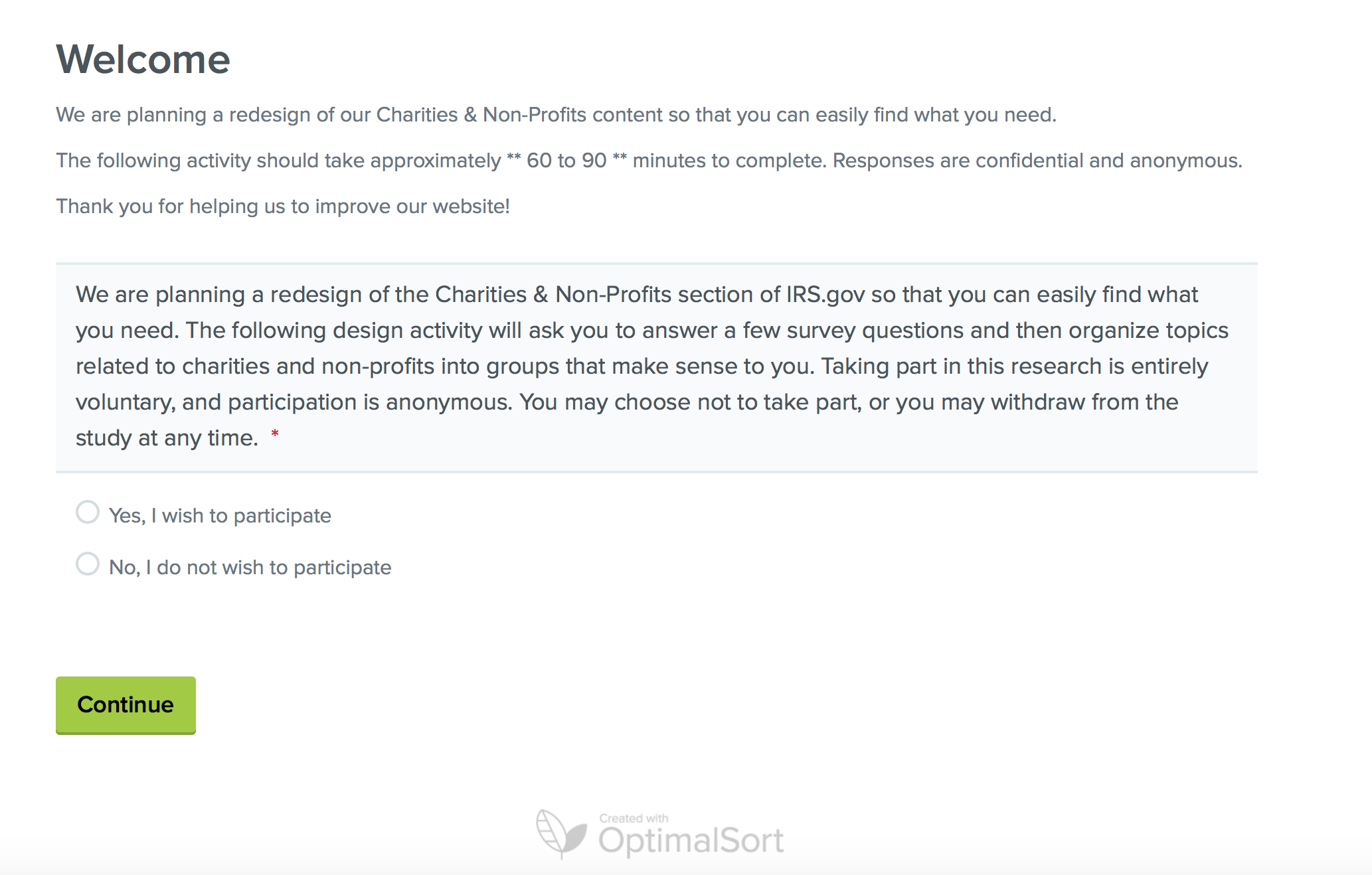 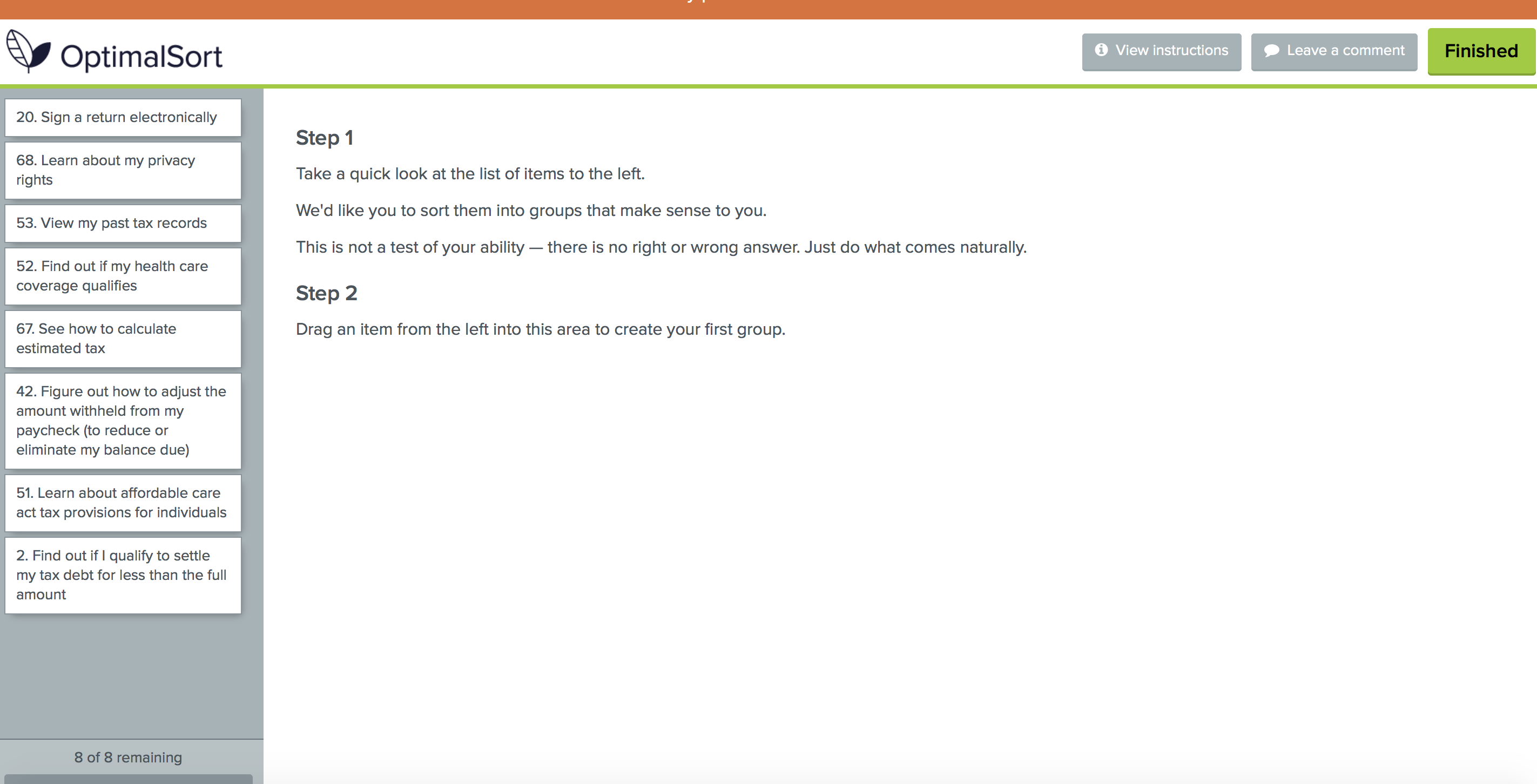 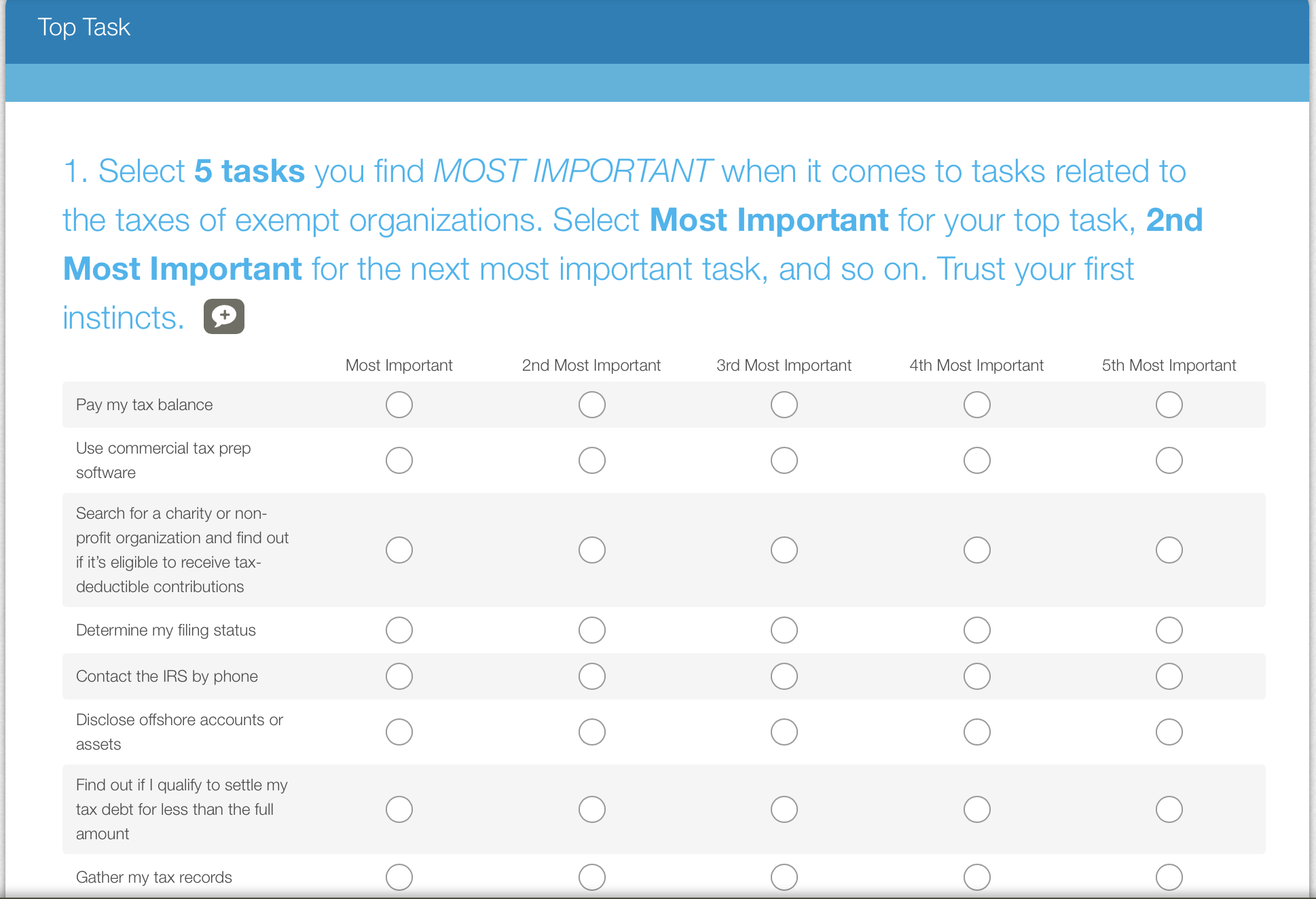 Interview Protocol Begin (5 mins)Hi [participant’s name], my name is _________________ and on the phone with us is [note taker] who will be taking notes on our session today [note taker says hello]. We work for the MITRE Corporation, which is a nonprofit that runs federally funded research and development centers for federal agencies, including the IRS. The IRS is looking for feedback from its website users on how to improve the content and navigation on IRS.gov. Today we’re looking for feedback from representatives of non-profit organizations on the charities and non-profits section of the website. During our session, we’ll observe you organize a list of tasks related to exempt organizations and discuss your choices. We will combine our findings and will not attribute comments to any specific individuals or organizations in our reporting to the IRS. We will spend roughly 60-90 minutes today. Your participation is voluntary, and you may leave at any time. On completion, we will send you a gift card for $40 for your time. If you must leave the session prior to completing our two activities today you will forfeit the $40 incentive.Do you have any questions before we get started? (Participant asks any questions, then states they are ready to begin).We will go ahead and begin if you are ready. Pre-Survey (5 mins)I am sending you a link that will appear in the Skype chat area, let me know when you have opened the link. (Send Optimal Sort link to participant)(Troubleshoot as needed) (Participant indicates the link is open)I will read the consent statement on your screen aloud as you read along:We are planning a redesign of the Charities & Non-Profits section of IRS.gov so that you can easily find what you need. The following design activity will ask you to answer a few survey questions and then organize topics related to charities and non-profits into groups that make sense to you.Taking part in this research is entirely voluntary, and participation is anonymous. You may choose not to take part, or you may withdraw from the study at any time. Please click to participate, and then select “Continue.”(Participant indicates they have reached the notice telling them to wait for instruction).Thank you.Before we get started, I’d like to learn a little more about your experience with IRS.gov.Approximately how many times have you visited IRS.gov for information related to Exempt Organizations in the past month? (Moderator takes notes and asks for clarification when needed)In the past year?(Moderator takes notes and asks for clarification when needed)What do you consider yourself when it comes to your knowledge regarding creating, managing and reporting for an Exempt Organization? (NIH Proficiency Scale)Not applicable (no experience)Basic knowledgeLimited experience Intermediate (practical experience)AdvancedExpert(Moderator takes notes and asks for clarification when needed)Thank you, now we’ll set up for our next activity.Share Screen (1-2 mins)Before we continue, I need you to share your screen with me for the remainder of the session. If you click on the Skype tab on your web browser, there is a row of 4 circular buttons at the bottom of the screen. Click the one that looks like a small computer screen (the third one from the left) and select, “Present Desktop.” Some options should have popped up – click “Present” to share your screen. [Include any additional technical details.](Participant shares their screen)Now that I can see your screen, please click “Continue” to open the exercise. Card Sort (30 mins)This part of the study is an information sorting exercise.  I will read through the instructions as you follow along:Step 1Take a quick look at the list of items to the left.We'd like you to sort them into groups that make sense to you.There is no right or wrong answer. Just do what comes naturally.Feel free to think aloud as you sort, and ask any questions along the way.Step 2Drag an item from the left into this area to create your first group.(Participant asks questions / begins the card sort)(Moderator takes notes and asks for clarification when needed)(Participant indicates they have finished the card sort)(Moderator gains clarification on groupings if necessary)Now that you have finished this portion, please click the “Finished” button at the top right (green button). Top Task (5 mins)For our second activity; I will give you five minutes to look through this list and choose your TOP 5 tasks that are most important to you as they relate to exempt organizations. Choose “Most Important” for your top task, “2nd Most Important” for your second task, and so on. Trust your first instincts. I will let you know when time is up.(Participant asks any questions, then begins) Please click “Done” at the bottom of the page.Exit Interview (10-15 mins)Now that you have completed all the activities, I have a few follow-up questions before we end the session. This won’t take long.How easy or difficult was it for you to group all of the items into categories? I’ll read you your response options.-	Very difficult -	Difficult-	Neutral-	Easy-	Very easyWhat were some of the most important items and categories from the activity today?Were there any topics that you did not completely understand?Were any important topics missing?How would you characterize the way you organized the items?If there was one way the IRS.gov website could serve your organization better, what would that be?That concludes the session. Thank you for taking the time to help us improve the charities and non-profits section of the IRS.gov website. Your compensation of $40 will be emailed to you shortly. If you have any questions about the results of this study or receiving your compensation, feel free to reach out to me by email. Phase 2 – Unmoderated StudyOptimal Sort Screen Shots 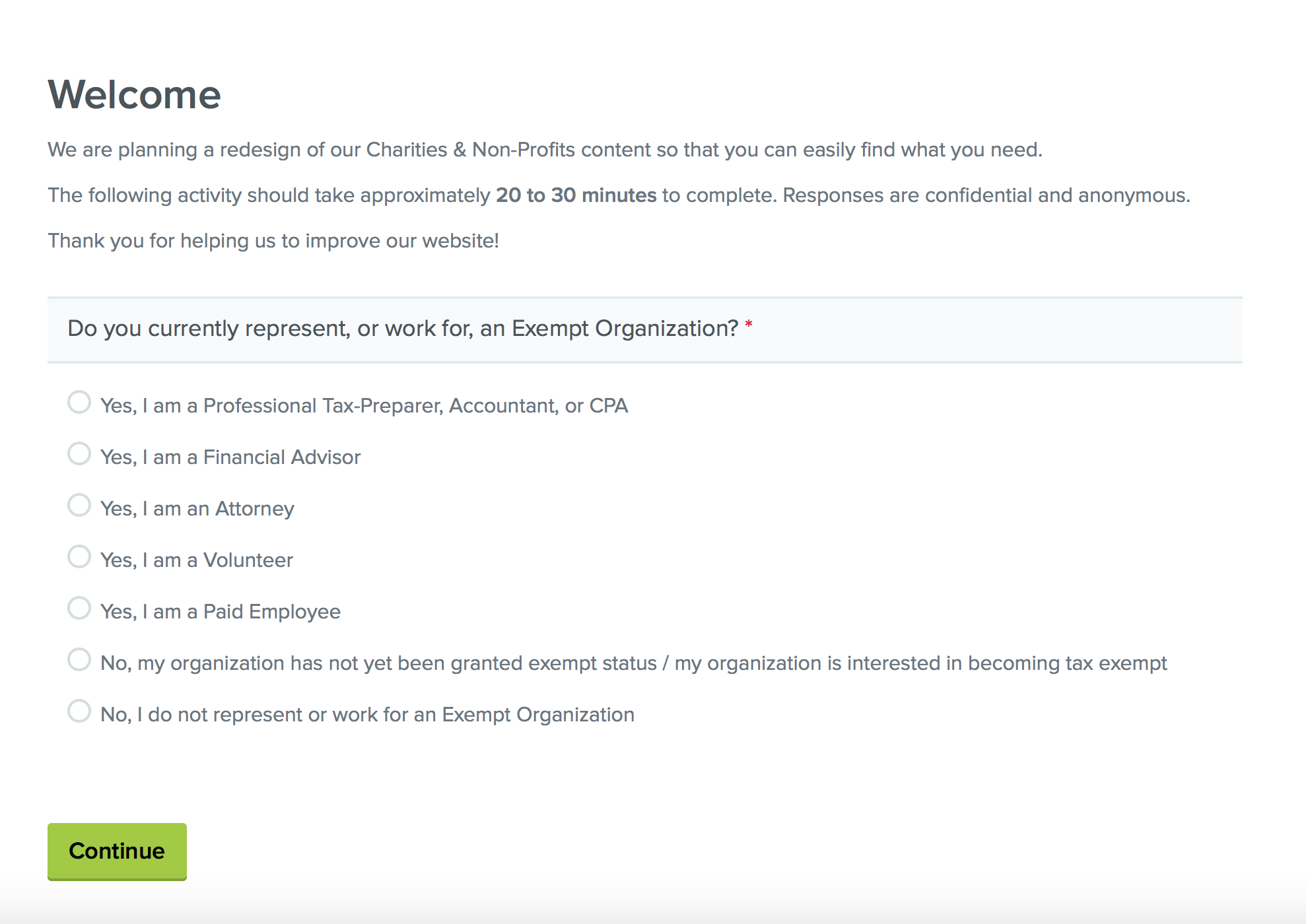 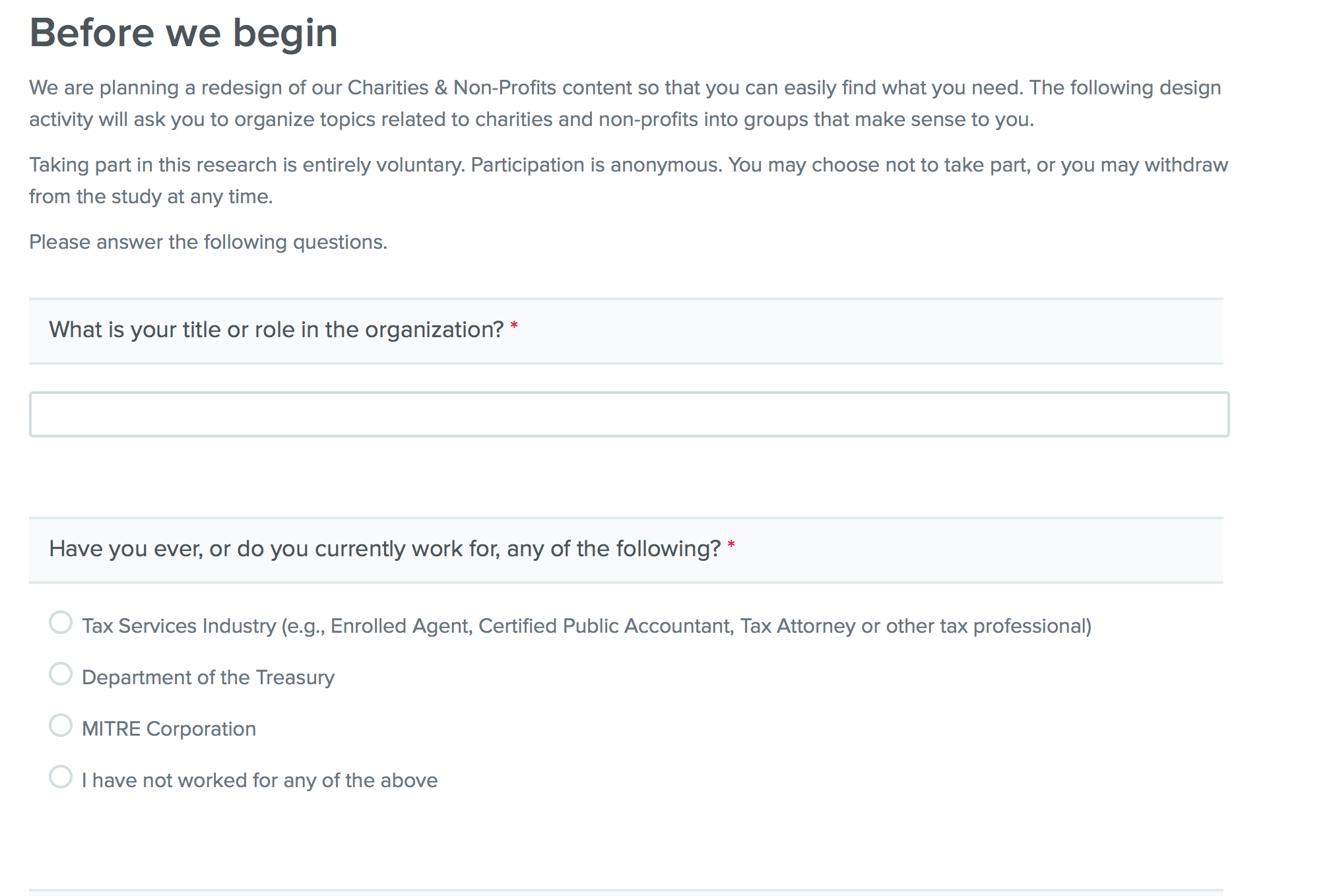 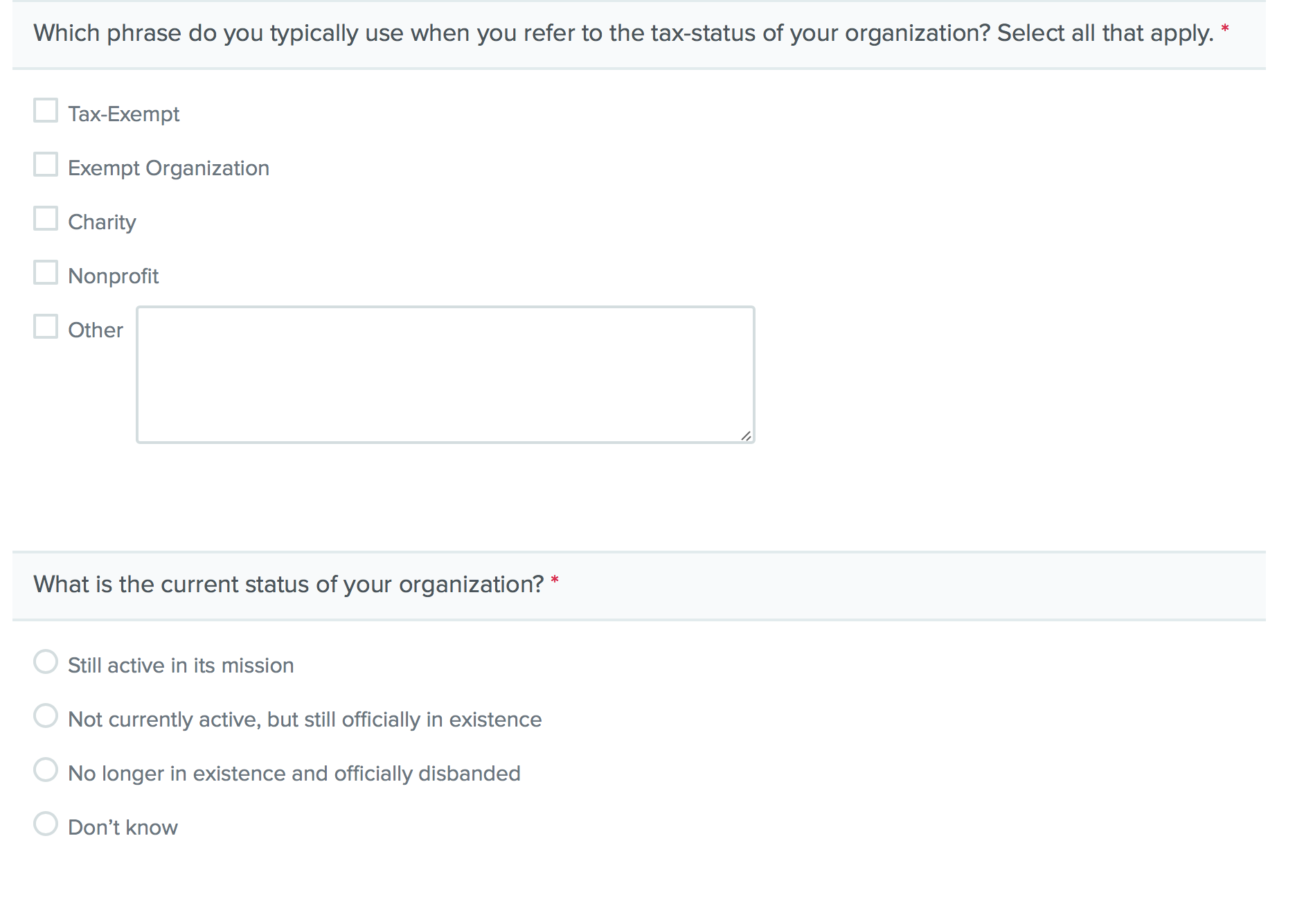 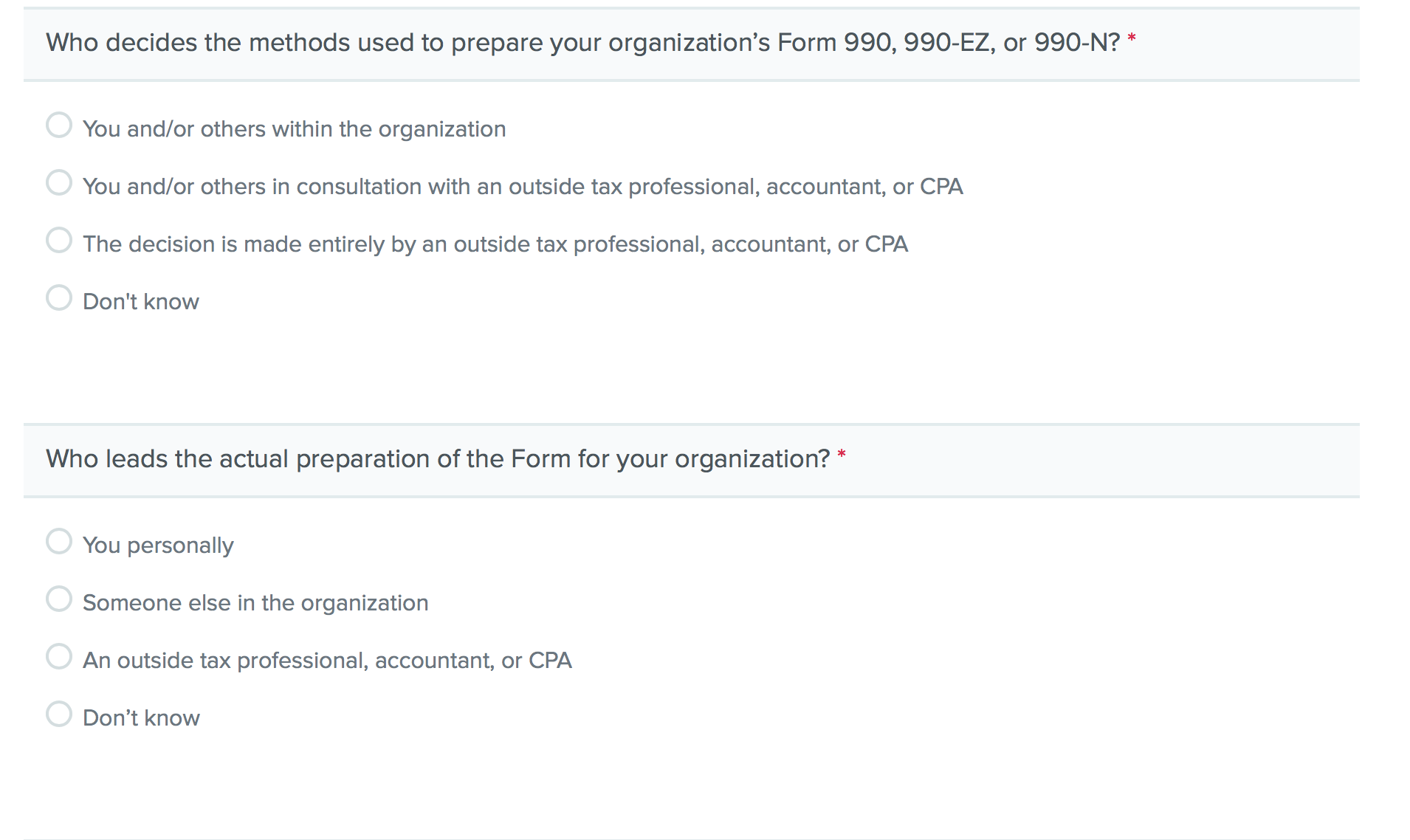 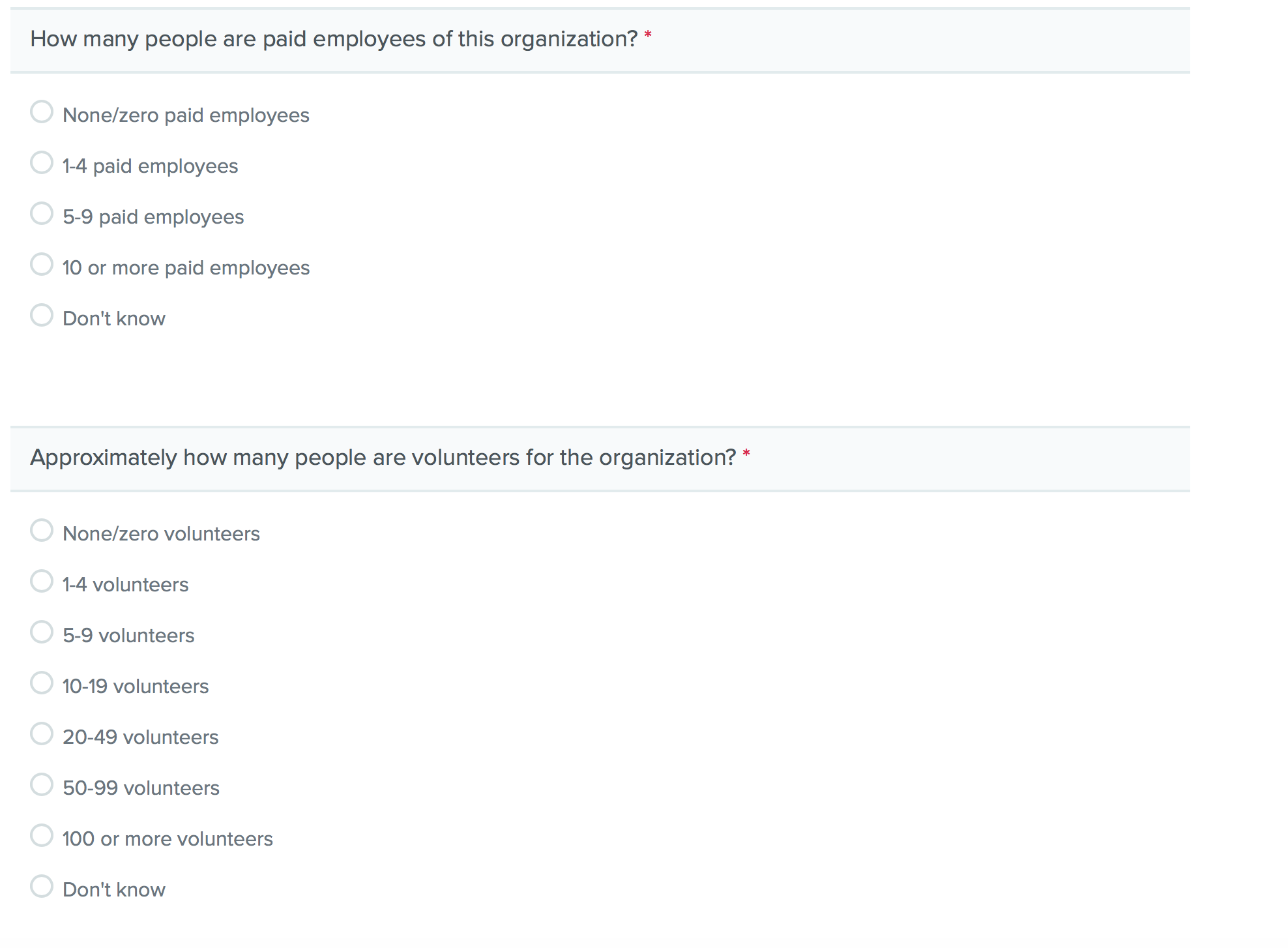 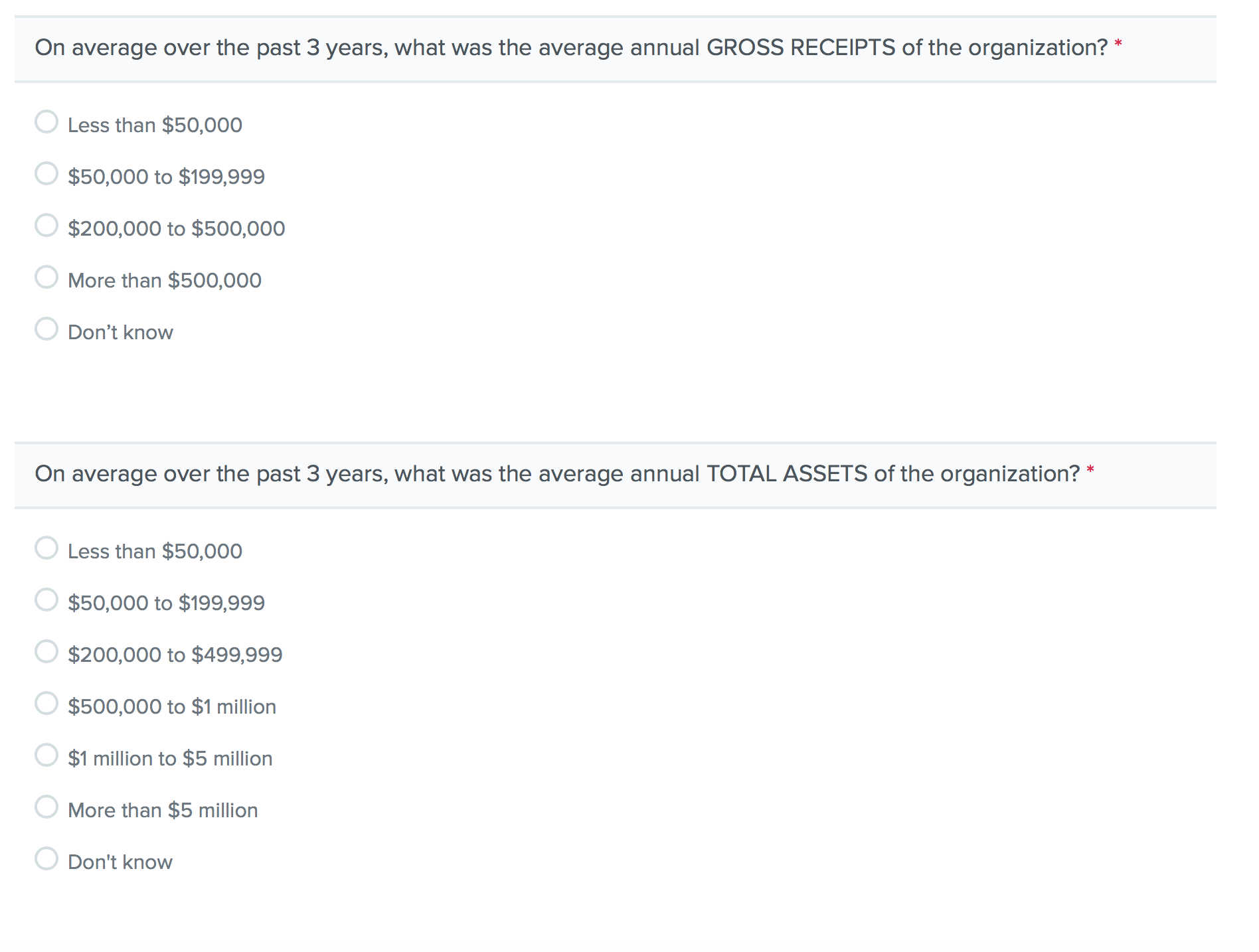 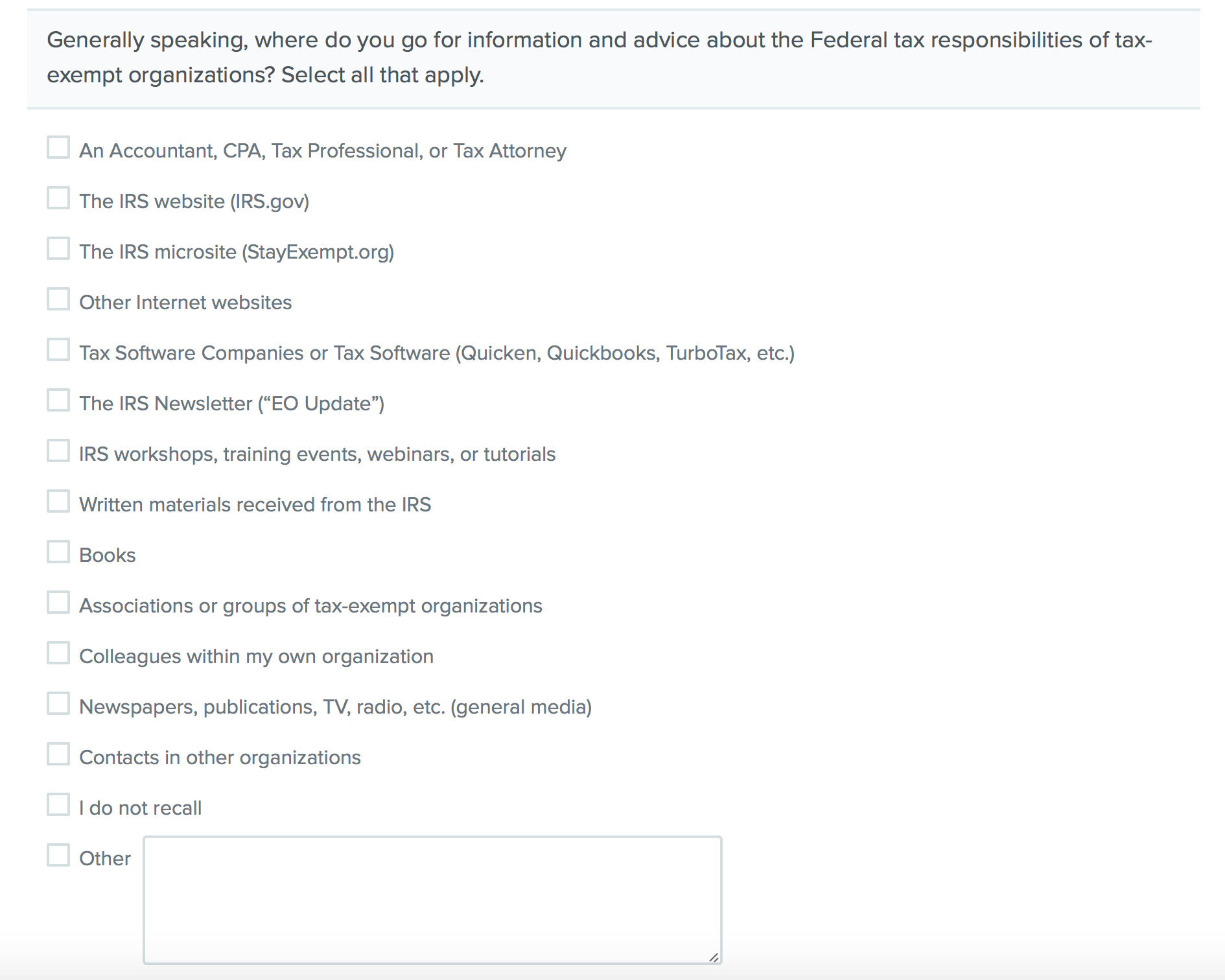 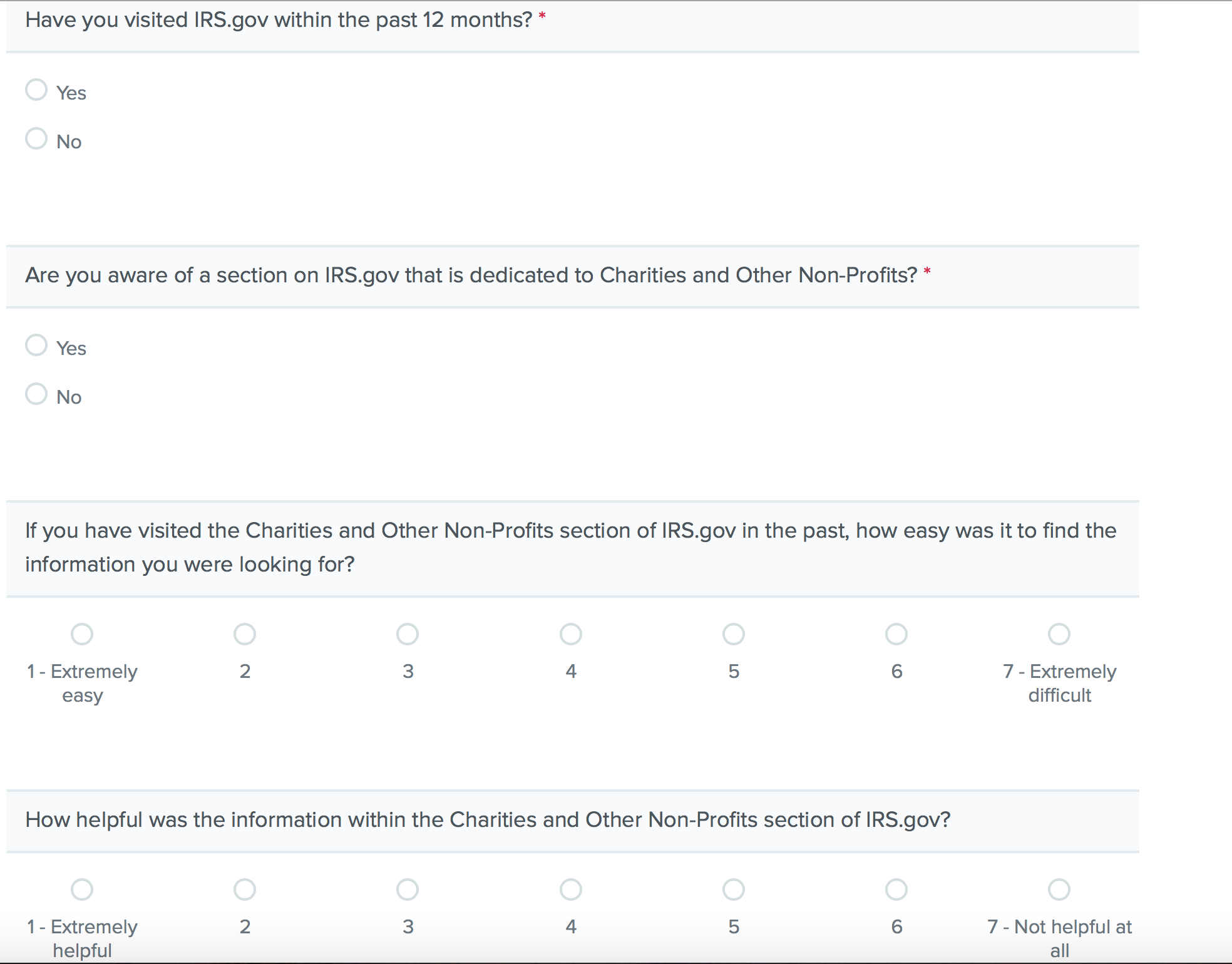 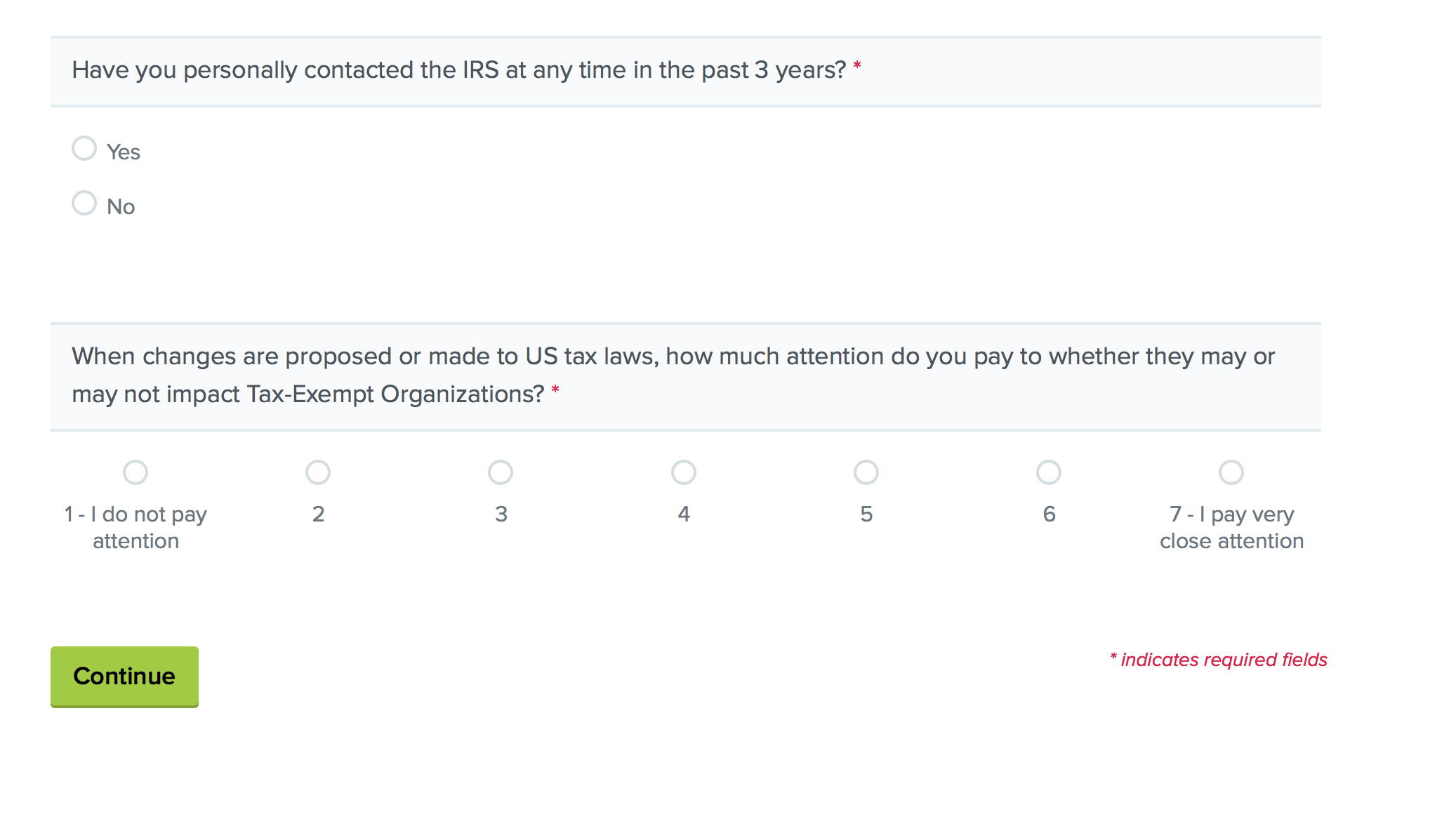 